Night Reading GuideSection 5, pages 85-1091. While running, an idea began to fascinate Elie. What was the idea? What kept him from carrying out his idea?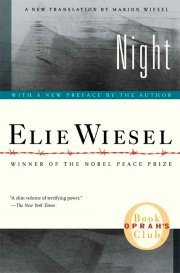 2. What did Elie realize about Rabbi Eliahou and his son?3. What was the name of the camp to which the men walked?4. Describe Elie's meeting with Juliek.5. Who was Meir Katz? What happened to him?6. What happened to Mr. Wiesel, Elie's father?7. What was Elie's only desire?8. What happened on April 10, 1945?Vocabulary: Copy 4 of these words and definitions in your vocab journal. Write a two sentence example or draw a picture that shows the meaning.deprive: to keep someone from something importantapathy: the feeling of not caring about somethinglivid: Extreme anger or furycontagion: something that infects someone, like a diseaseplaintive: sounding sad or mournfulExtended Response: Pick one of the topics and write a ½ page responseFind an example from the book that shows someone carrying an obligation. Explain how this example fits some of the criteria for this concept.Find an example from the book that shows someone doing a courageous act. Explain how this example fits some of the criteria for this concept.Find an example from the book that shows someone committing an evil act. Explain how this example fits some of the criteria for this concept.Night Reading GuideSection 5, pages 85-1091. While running, an idea began to fascinate Elie. What was the idea? What kept him from carrying out his idea?2. What did Elie realize about Rabbi Eliahou and his son?3. What was the name of the camp to which the men walked?4. Describe Elie's meeting with Juliek.5. Who was Meir Katz? What happened to him?6. What happened to Mr. Wiesel, Elie's father?7. What was Elie's only desire?8. What happened on April 10, 1945?Vocabulary: Copy 4 of these words and definitions in your vocab journal. Write a two sentence example or draw a picture that shows the meaning.deprive: to keep someone from something importantapathy: the feeling of not caring about somethinglivid: Extreme anger or furycontagion: something that infects someone, like a diseaseplaintive: sounding sad or mournfulExtended Response: Pick one of the topics and write a ½ page responseFind an example from the book that shows someone carrying an obligation. Explain how this example fits some of the criteria for this concept.Find an example from the book that shows someone doing a courageous act. Explain how this example fits some of the criteria for this concept.Find an example from the book that shows someone committing an evil act. Explain how this example fits some of the criteria for this concept.